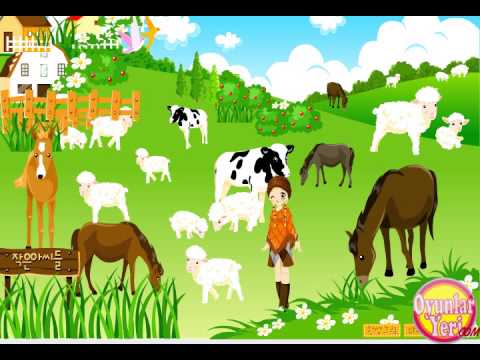 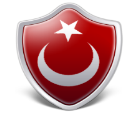 Nesne  veya  olayları  karşılaştırmak  için  hazrlanan, üzerinde  sayların  bulunduğu  çizelgeye  TABLO  denir.Yukarıdaki görselde bazı evcil hayvanlar görülmektedir.Bu hayvanlara ait tabloyu oluşturarak ,tabloyla ilgili soruları cevaplayınız.♣ Çayırda otlayan hayvanlardan sayıca en fazla olanı.............................dır.♣ Çayırda otlayan hayvanlardan sayıca en az olanı.............................dır.♣ Çayırda otlayan hayvanların tamamı ................tanedir.ÇAYIRDA OTLAYAN HAYVANLARÇAYIRDA OTLAYAN HAYVANLARHAYVANLARSAYISI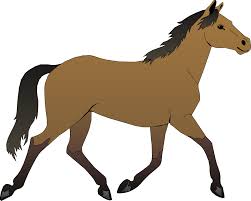 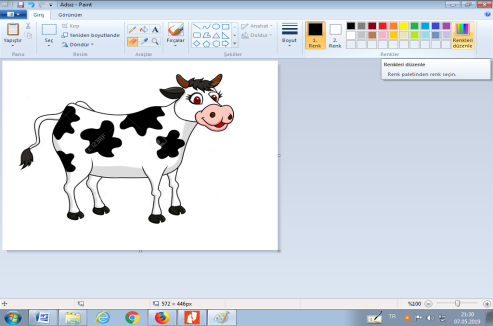 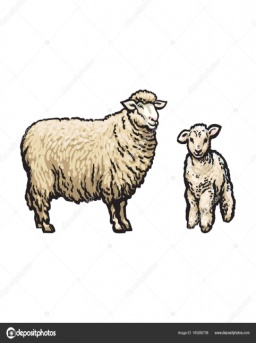 